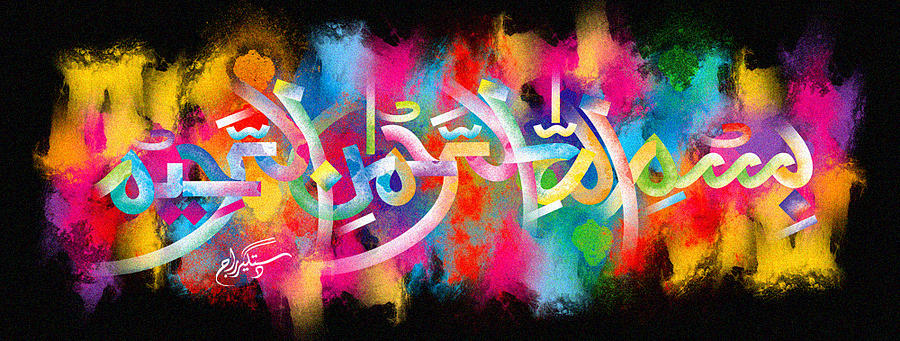 The MiracleMandarin of 31st October 2015 The Exclusive Islamic Miracle Photographs of Dr Umar Elahi AzamSaturday 31st October 2015Manchester, UKIntroductionThere were 4 impressions of the Name of Allah  and one impression of the name of Muhammad on the inner peel of a mandarin.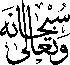 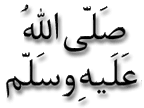 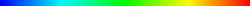 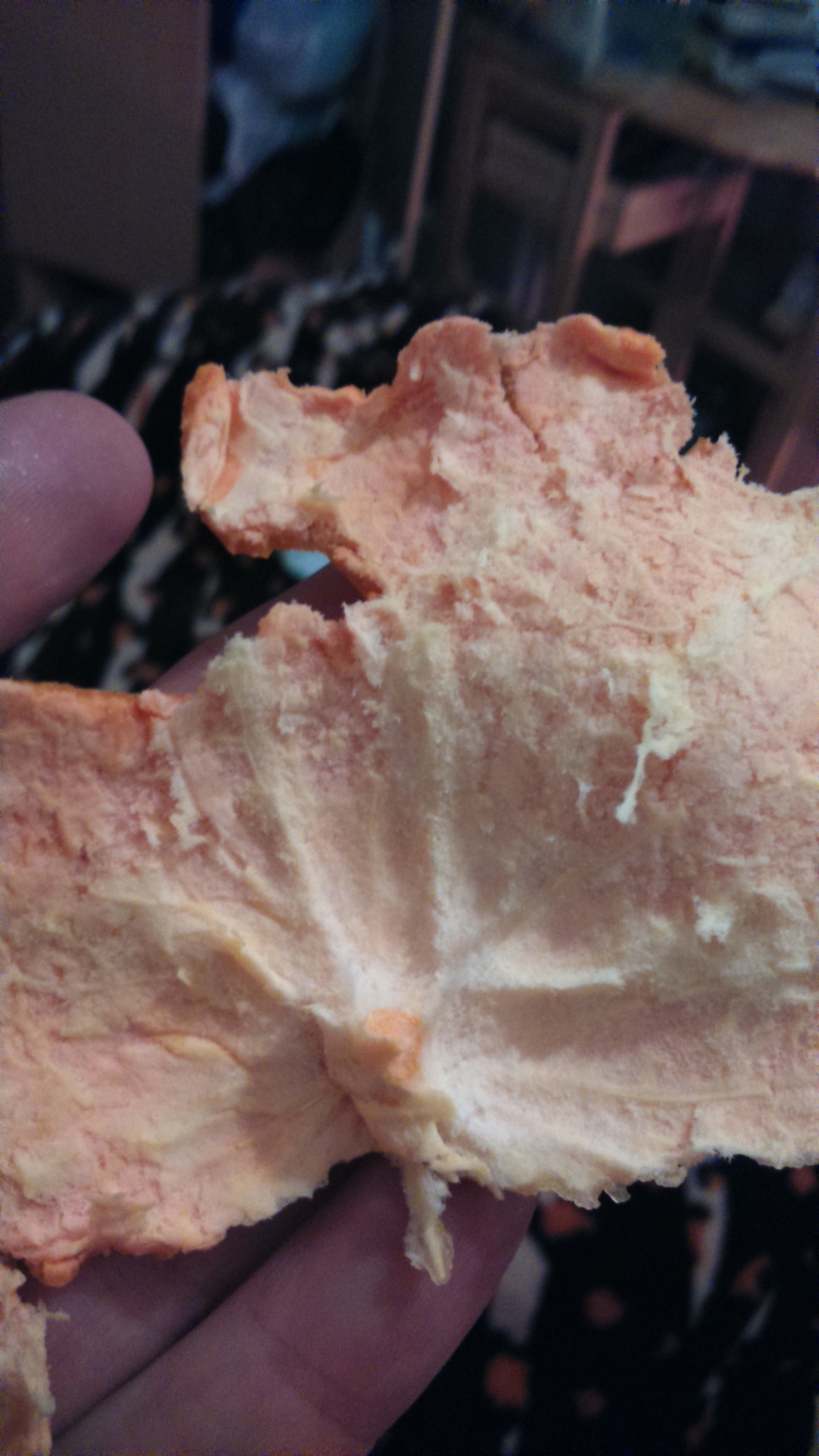 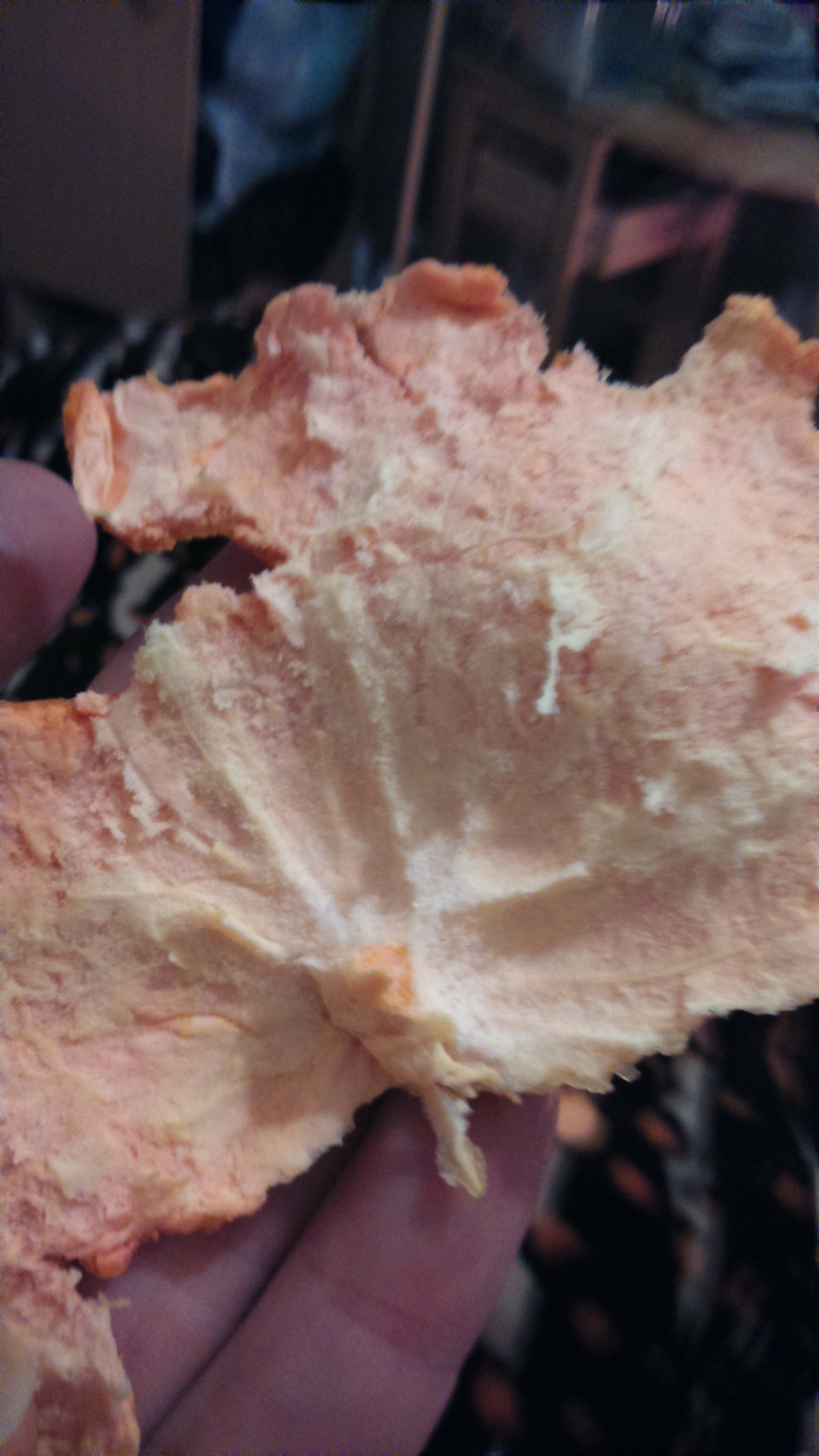 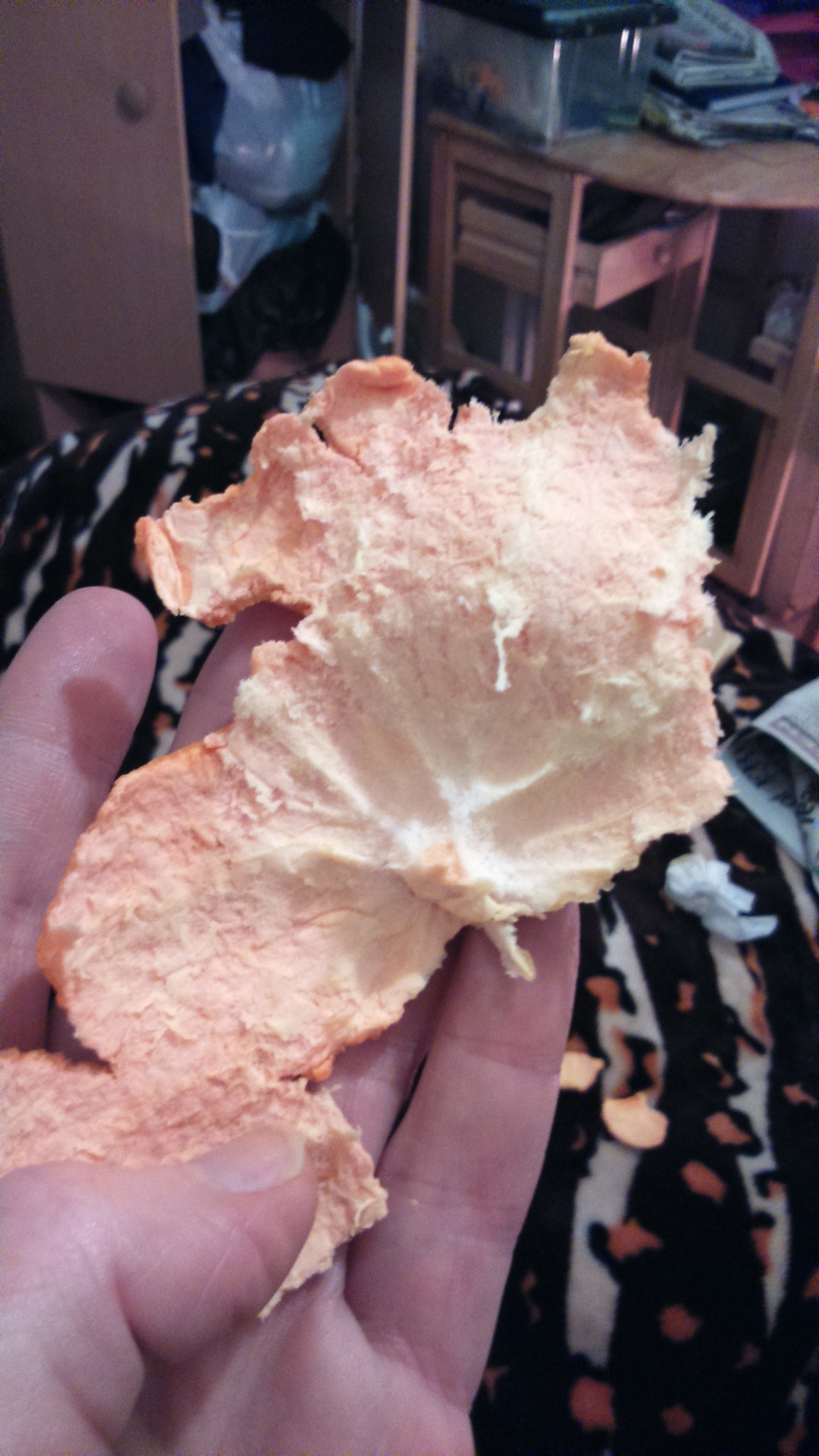 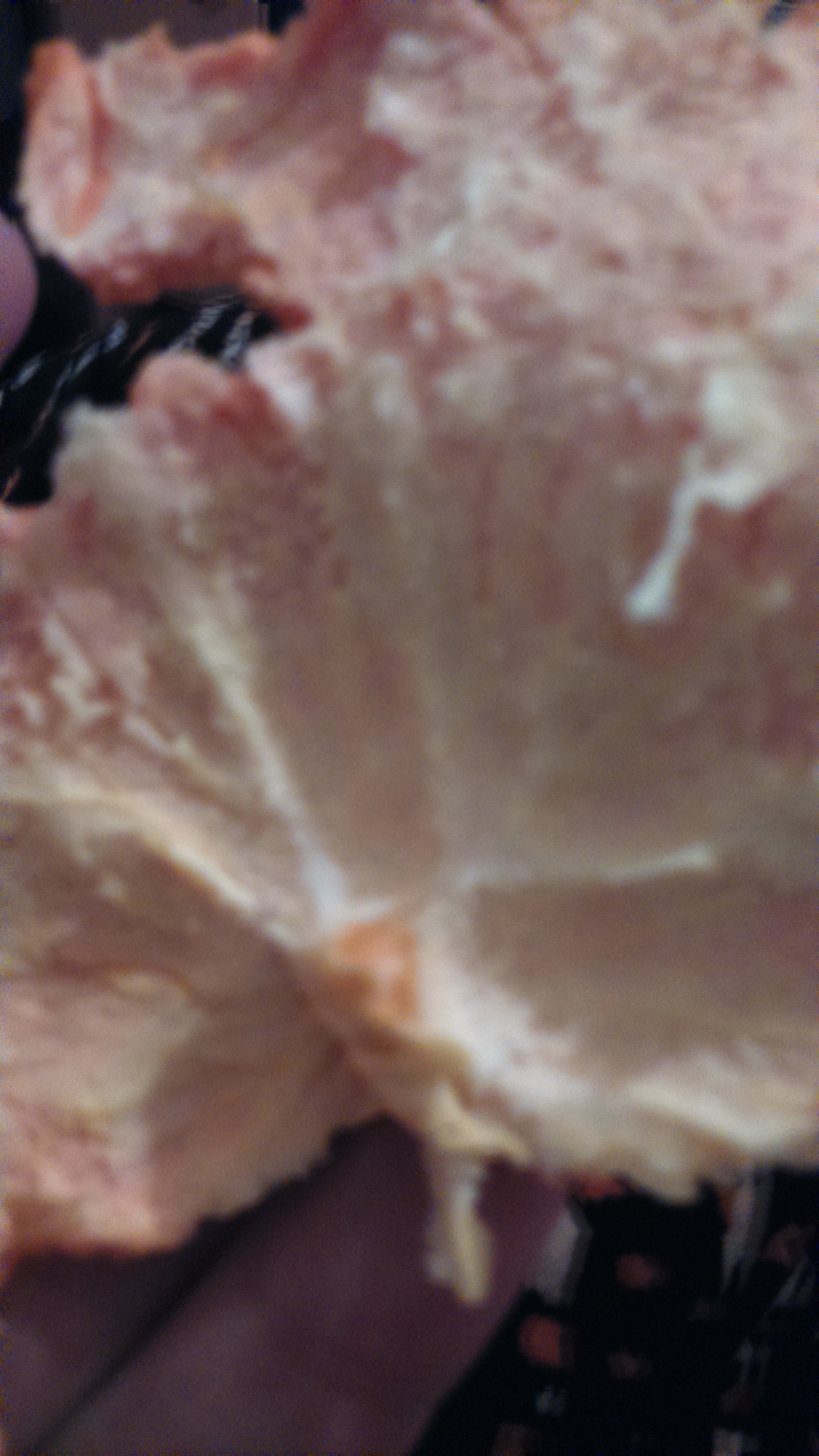 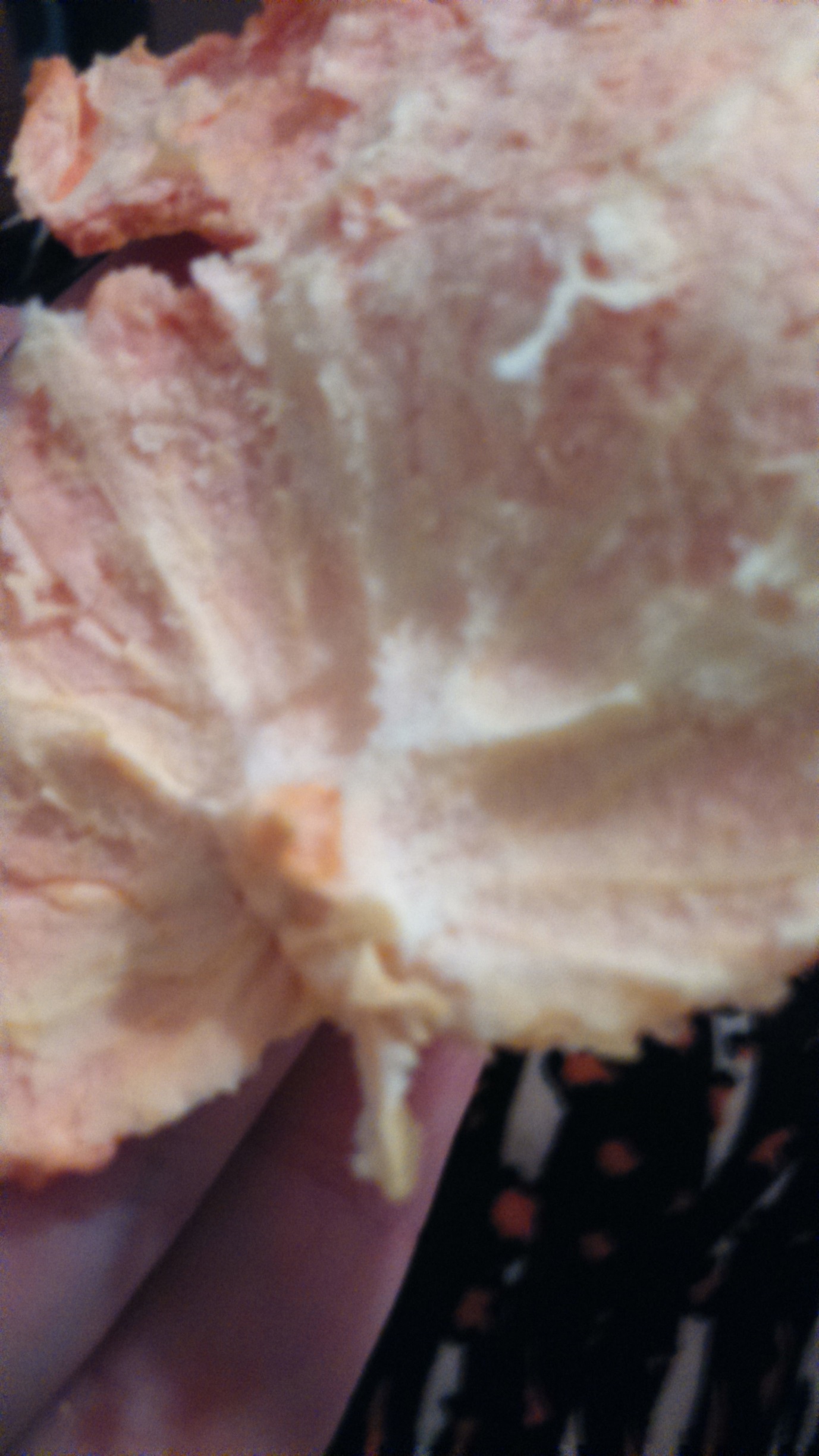 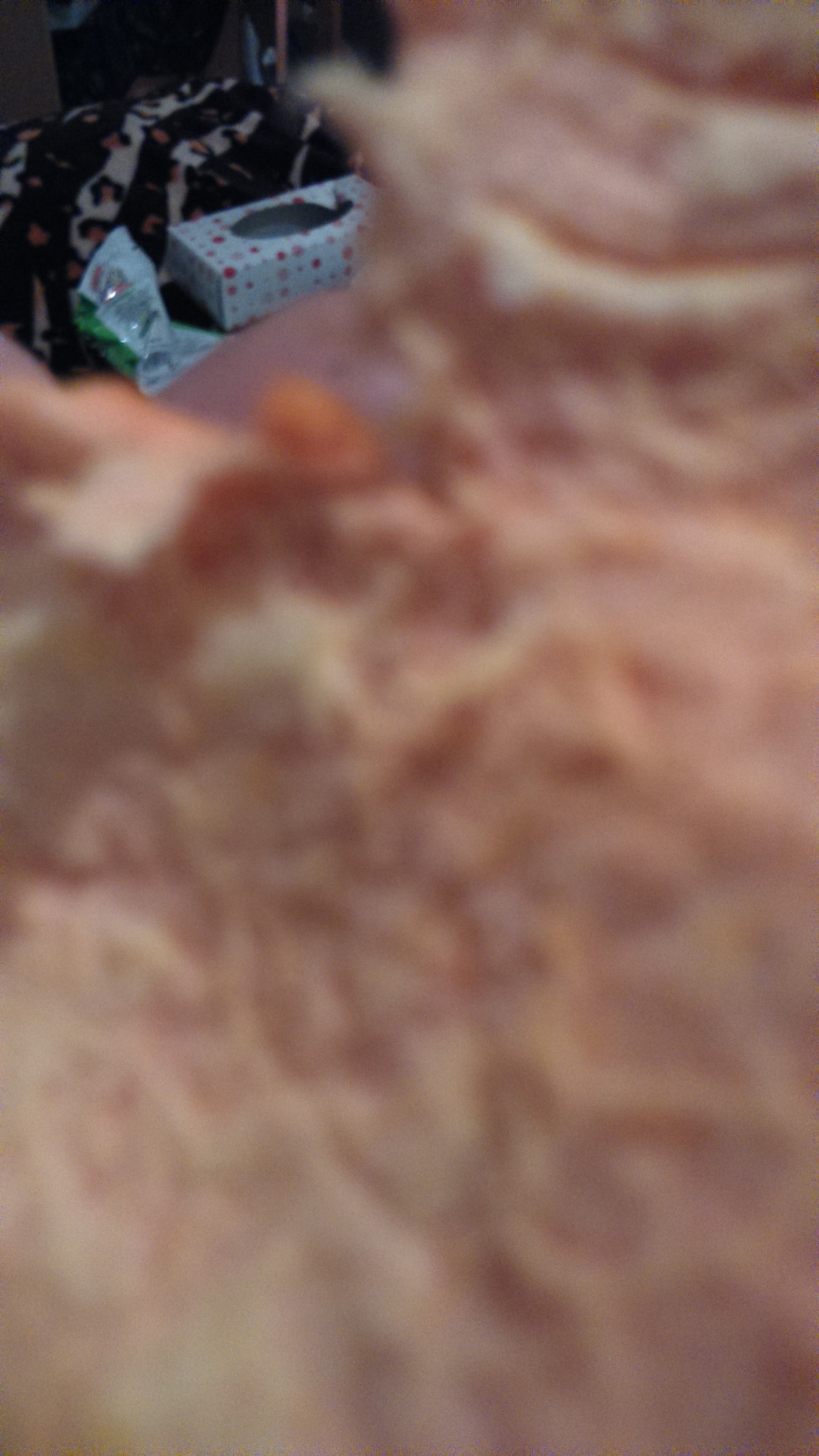 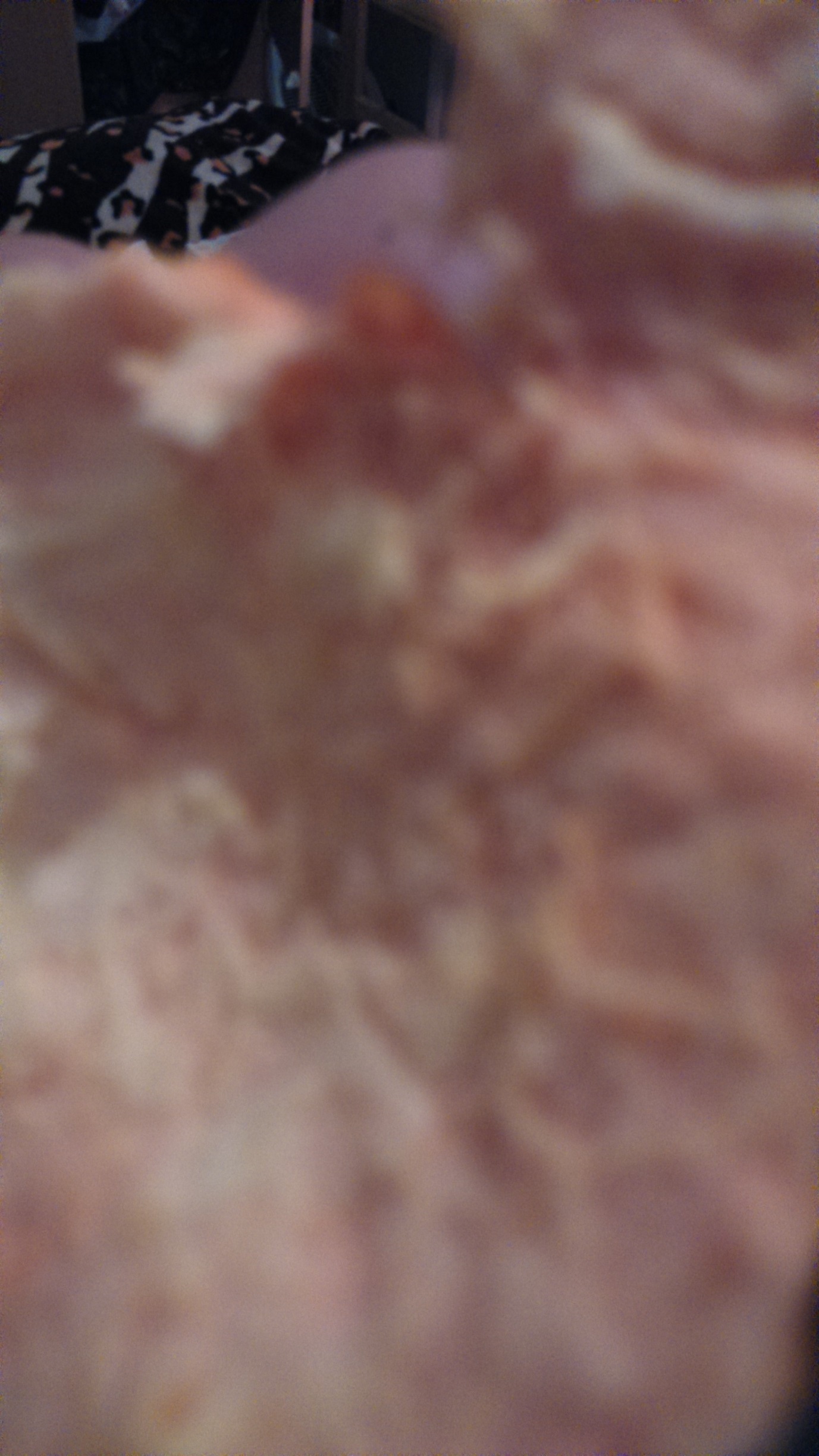 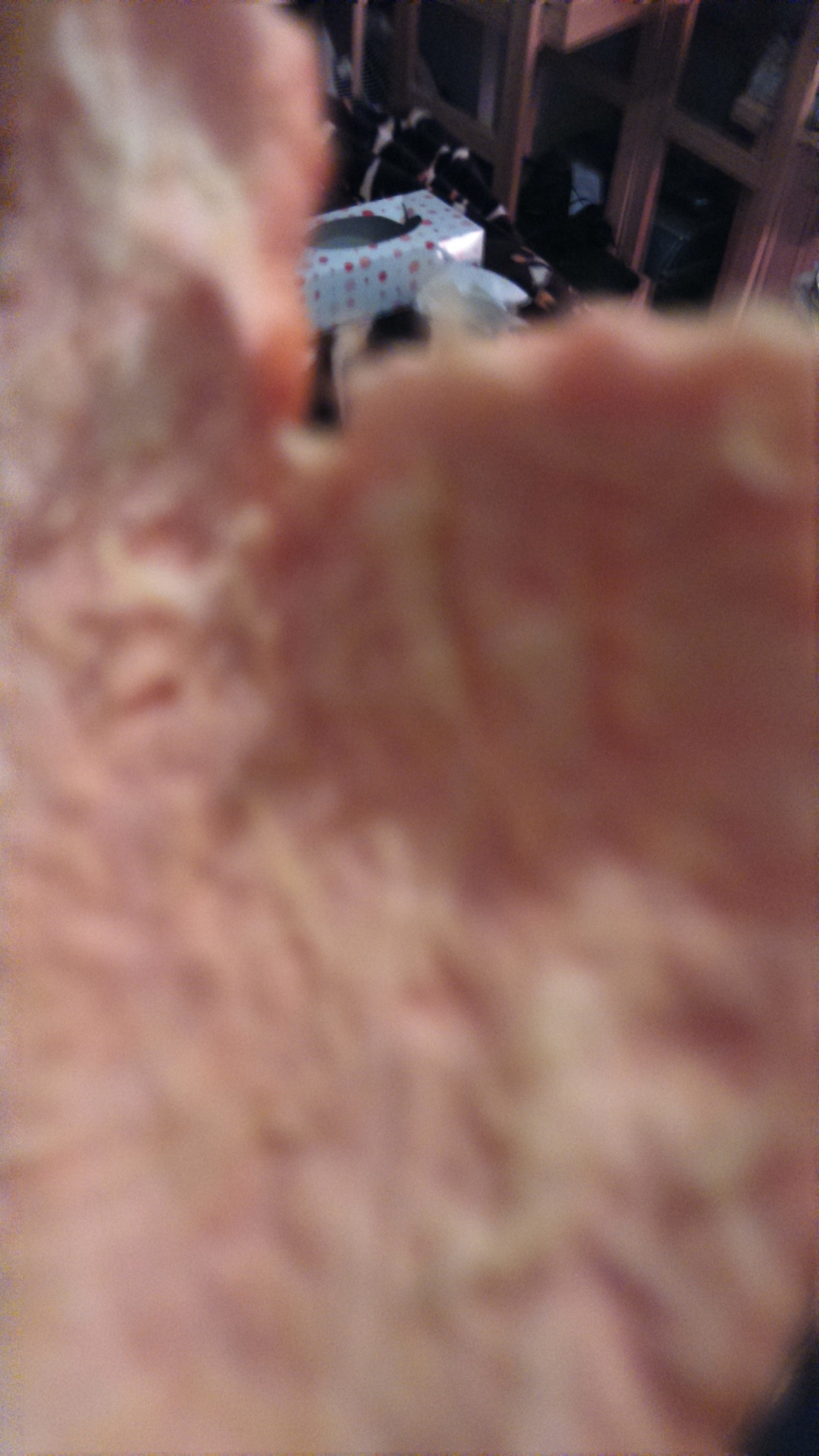 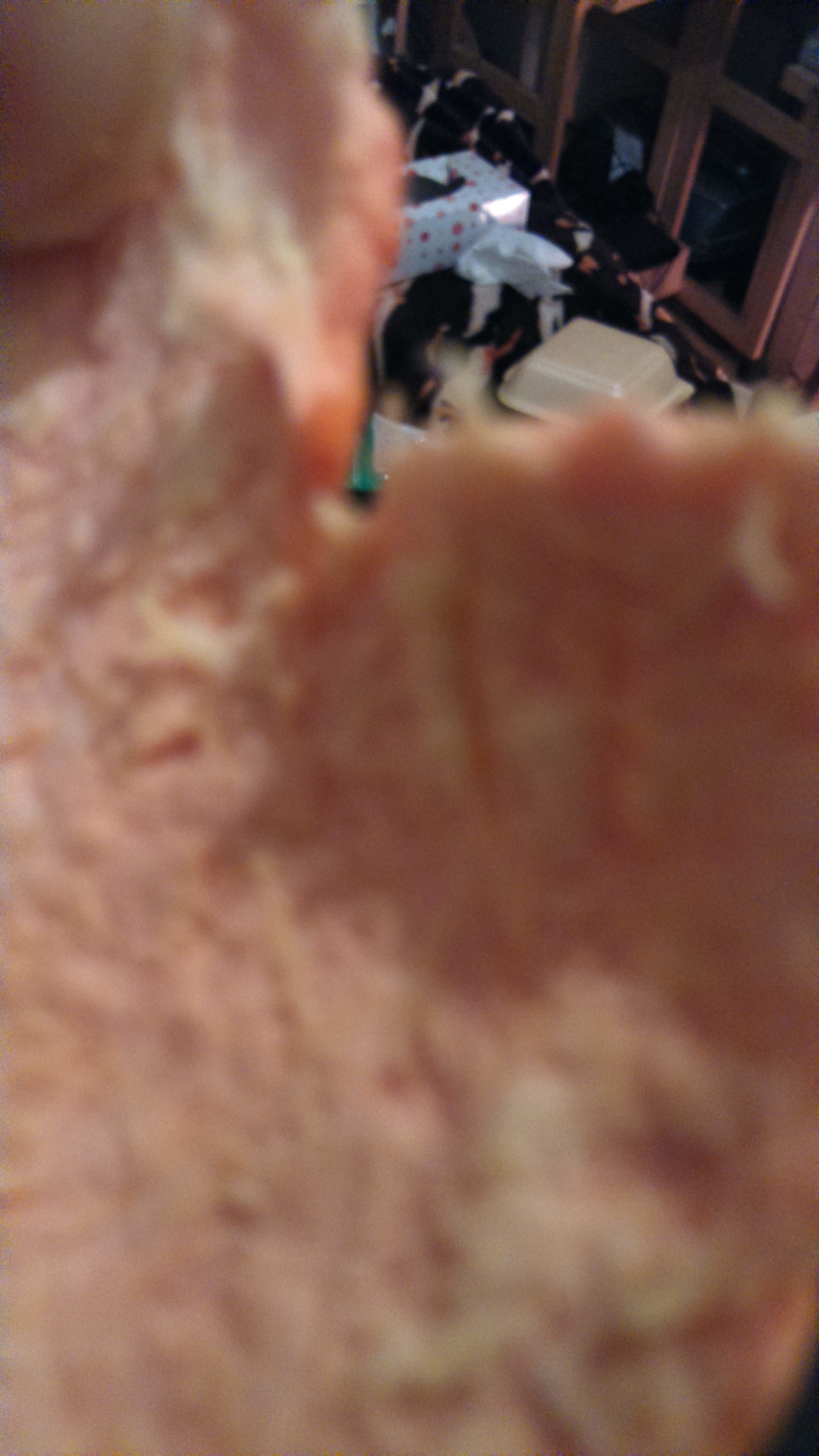 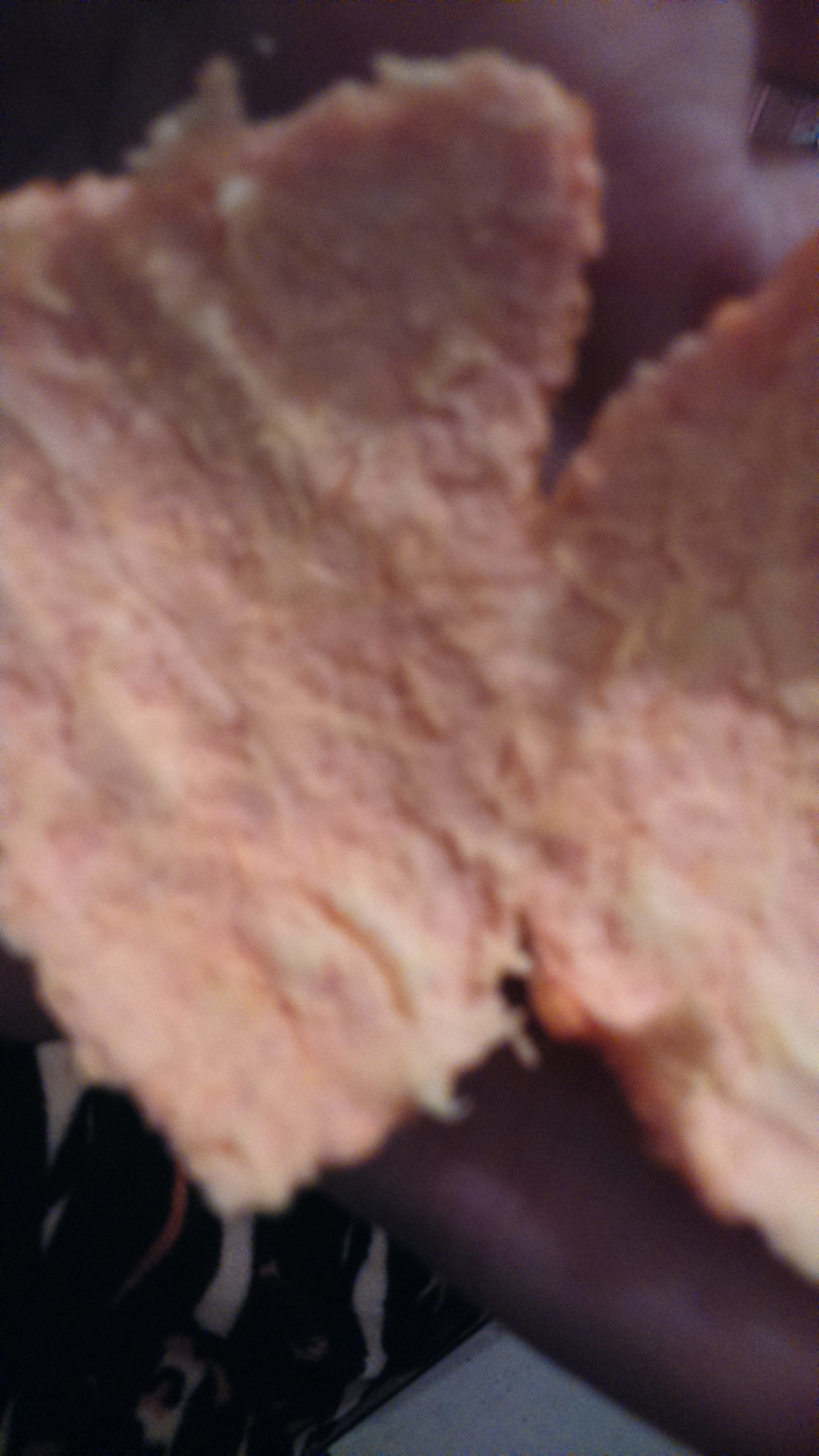 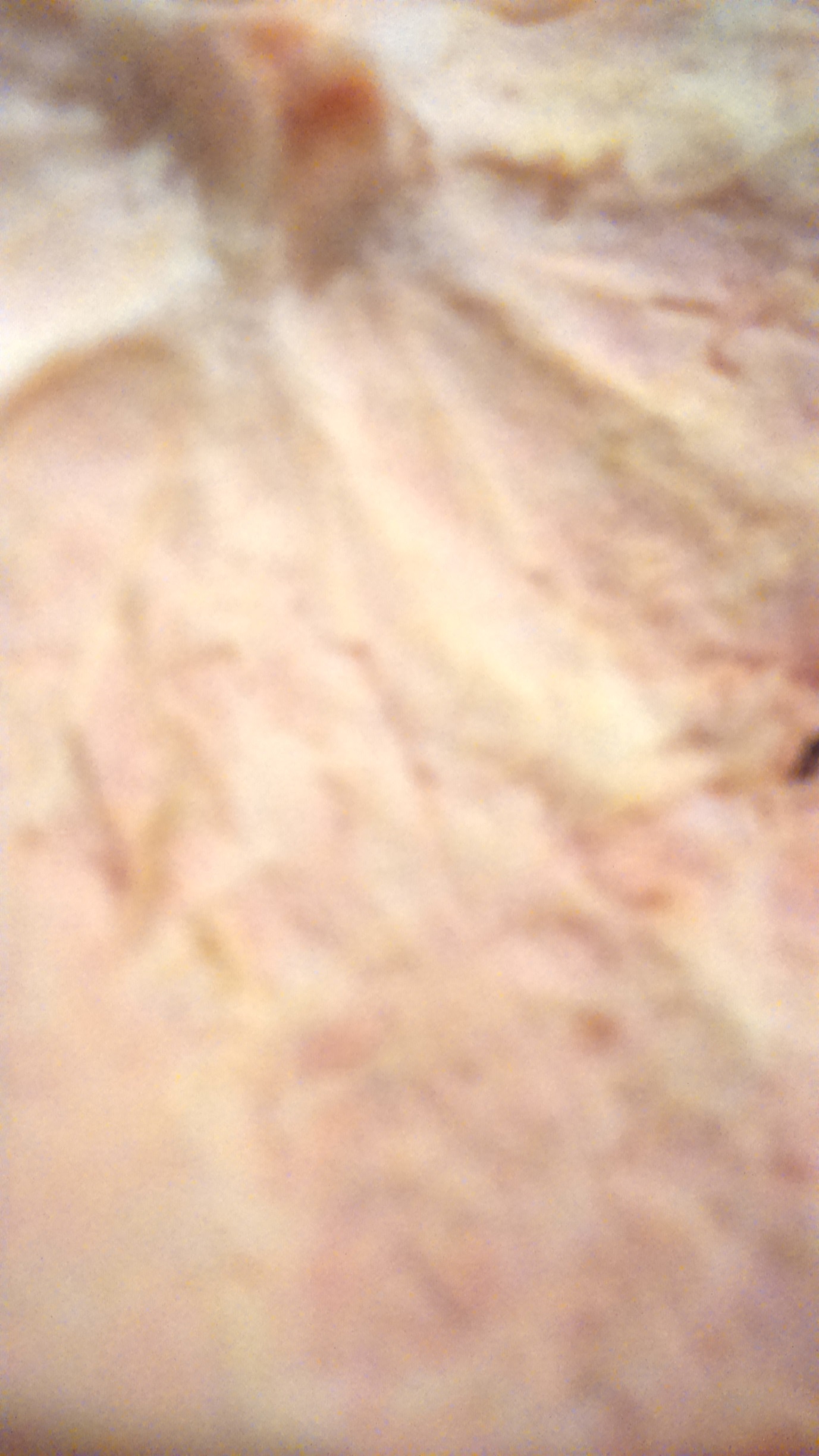 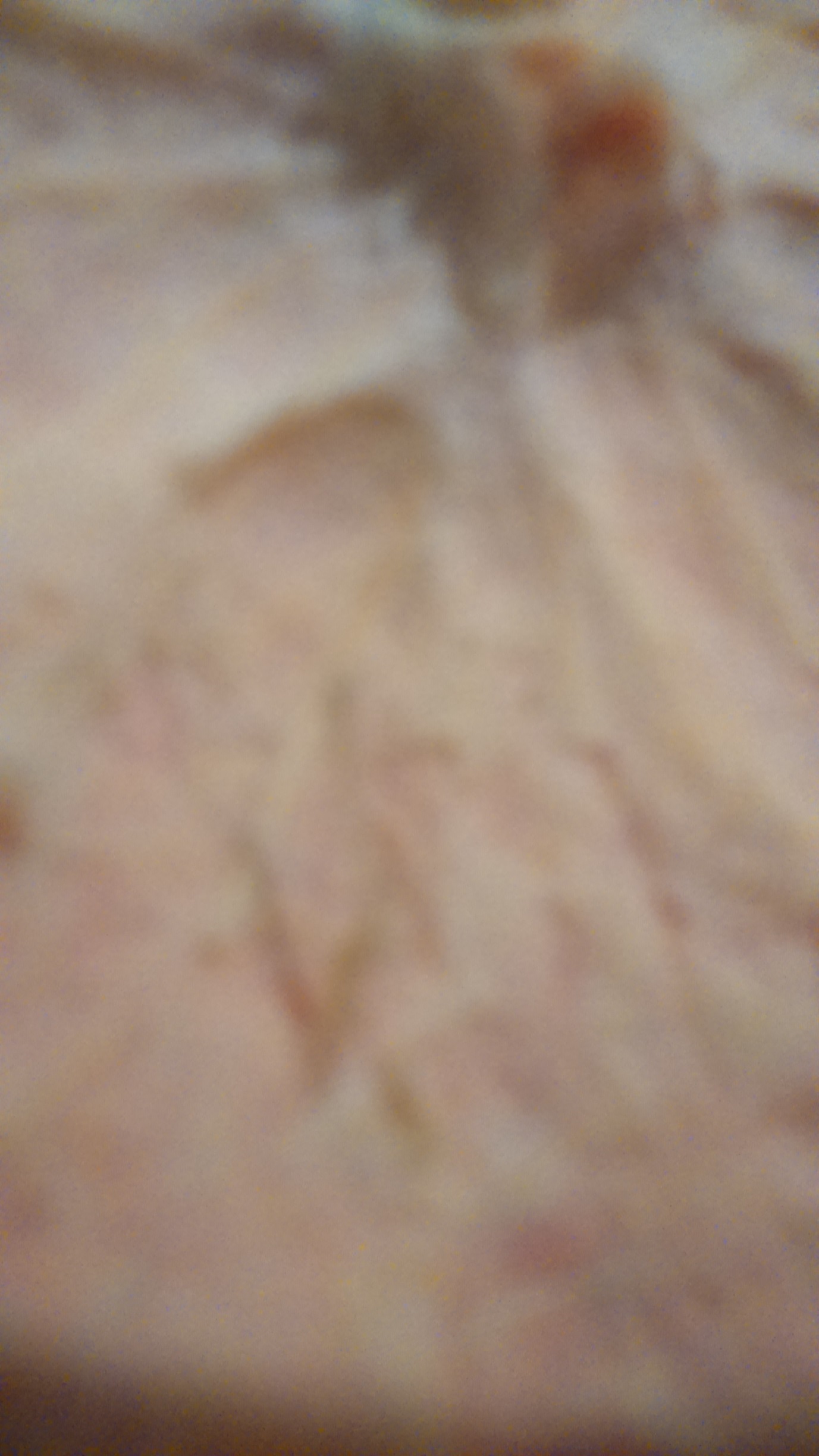 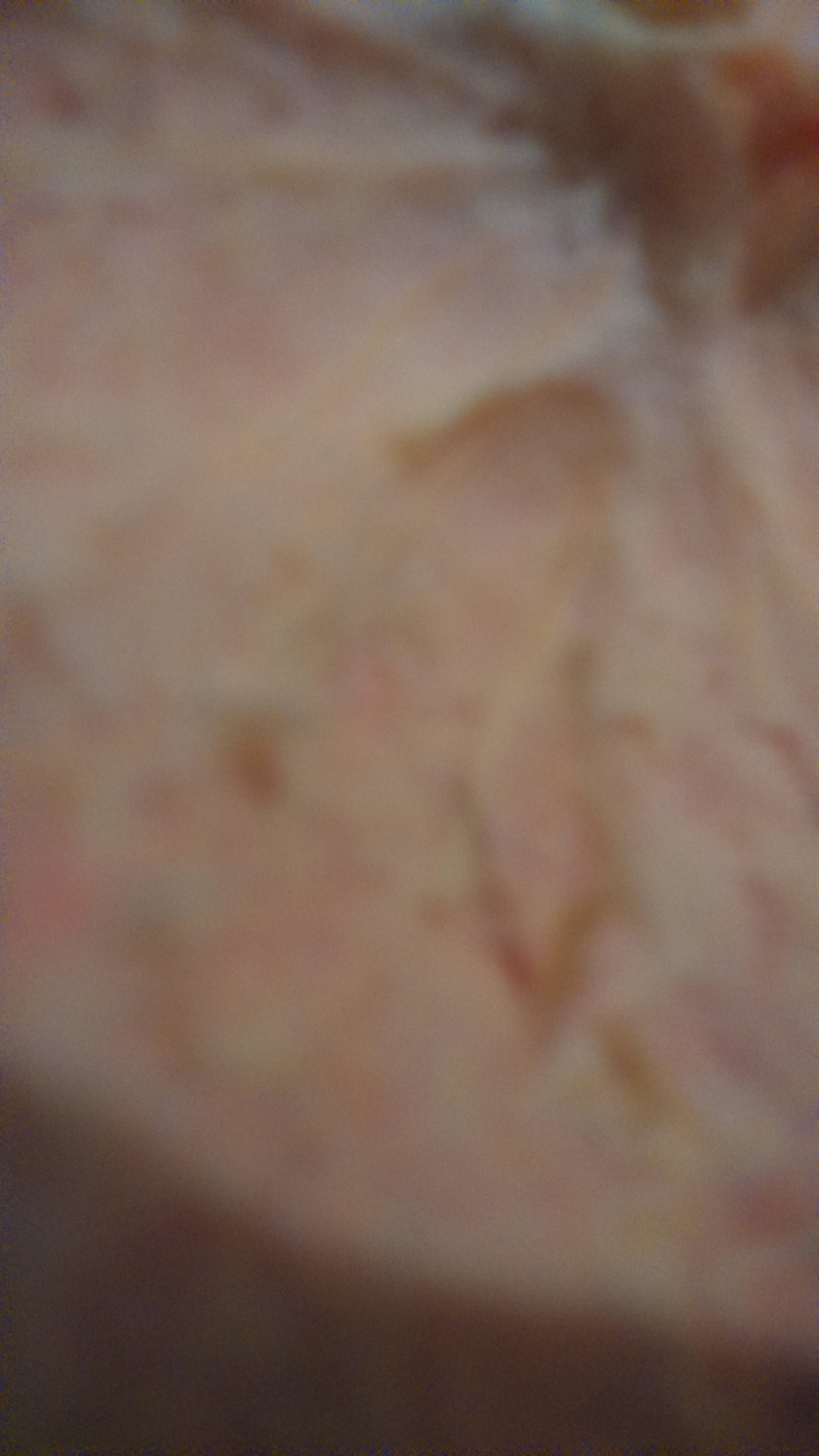 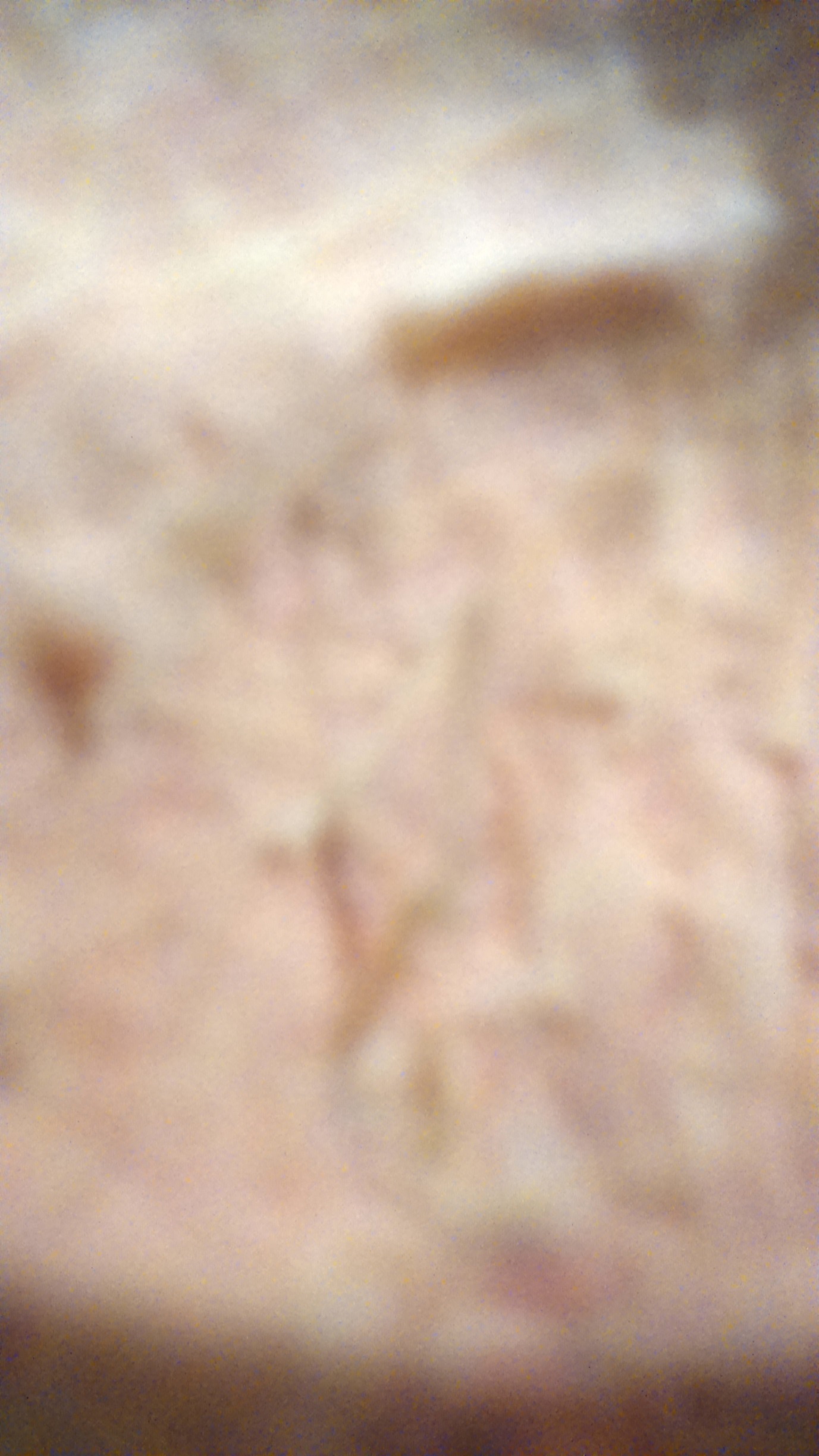 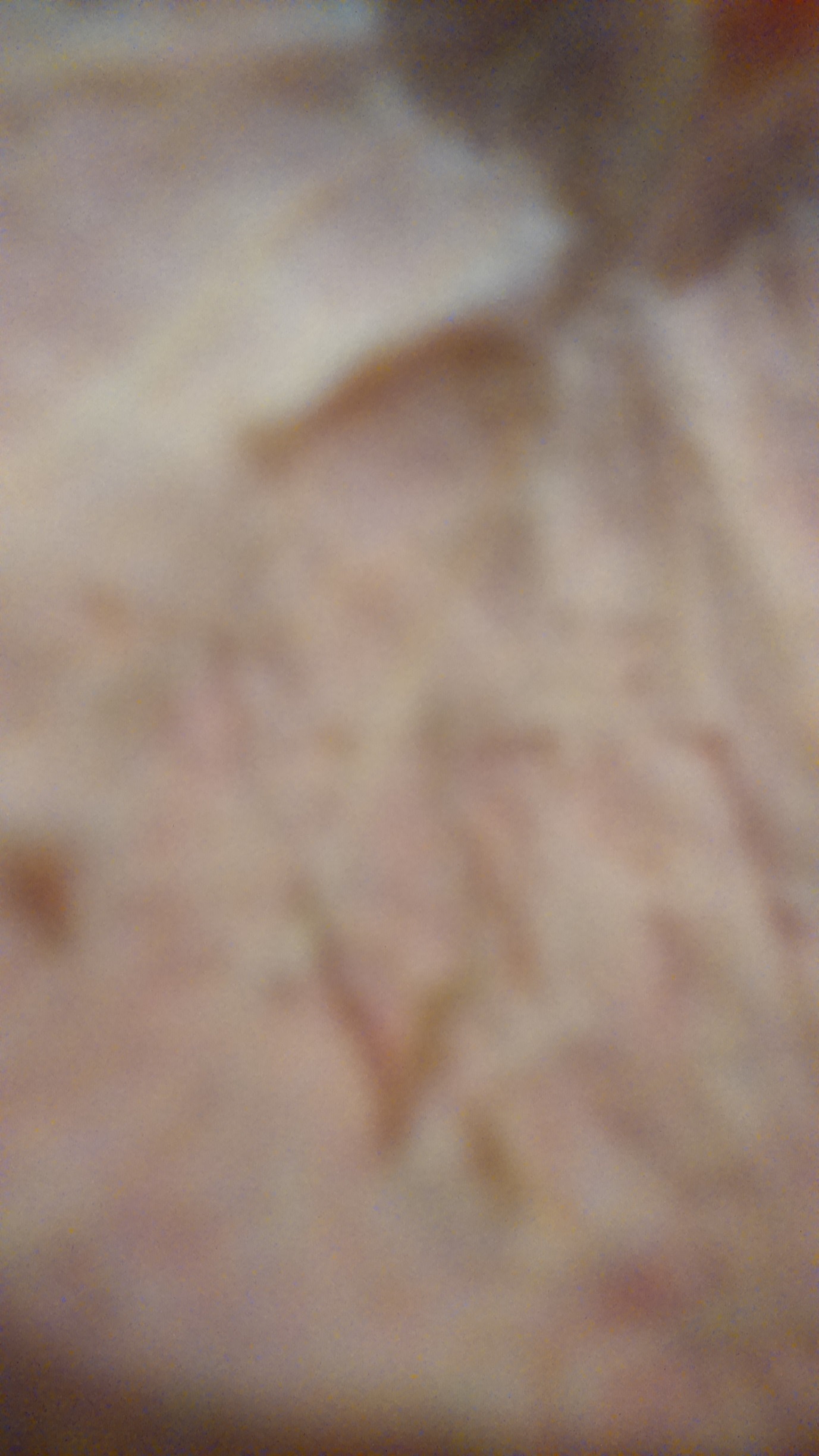 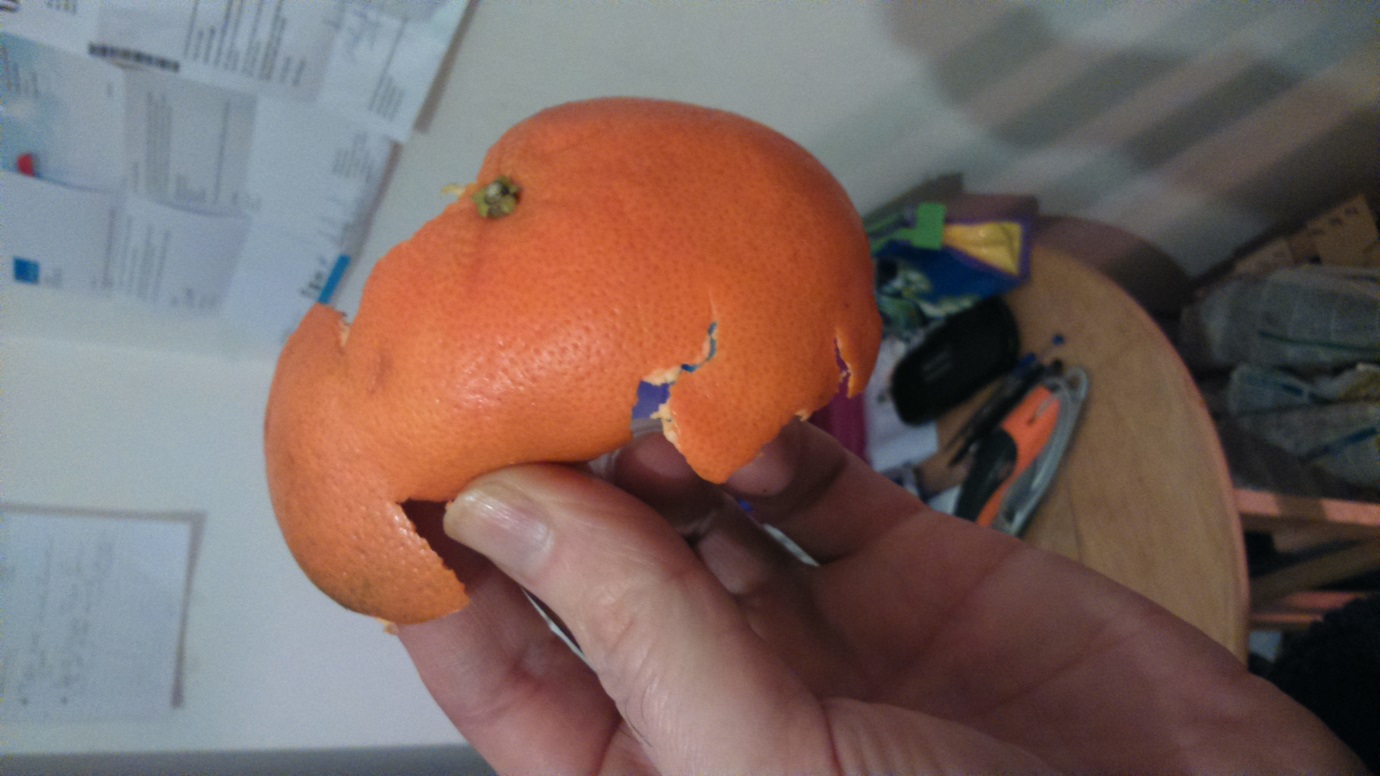 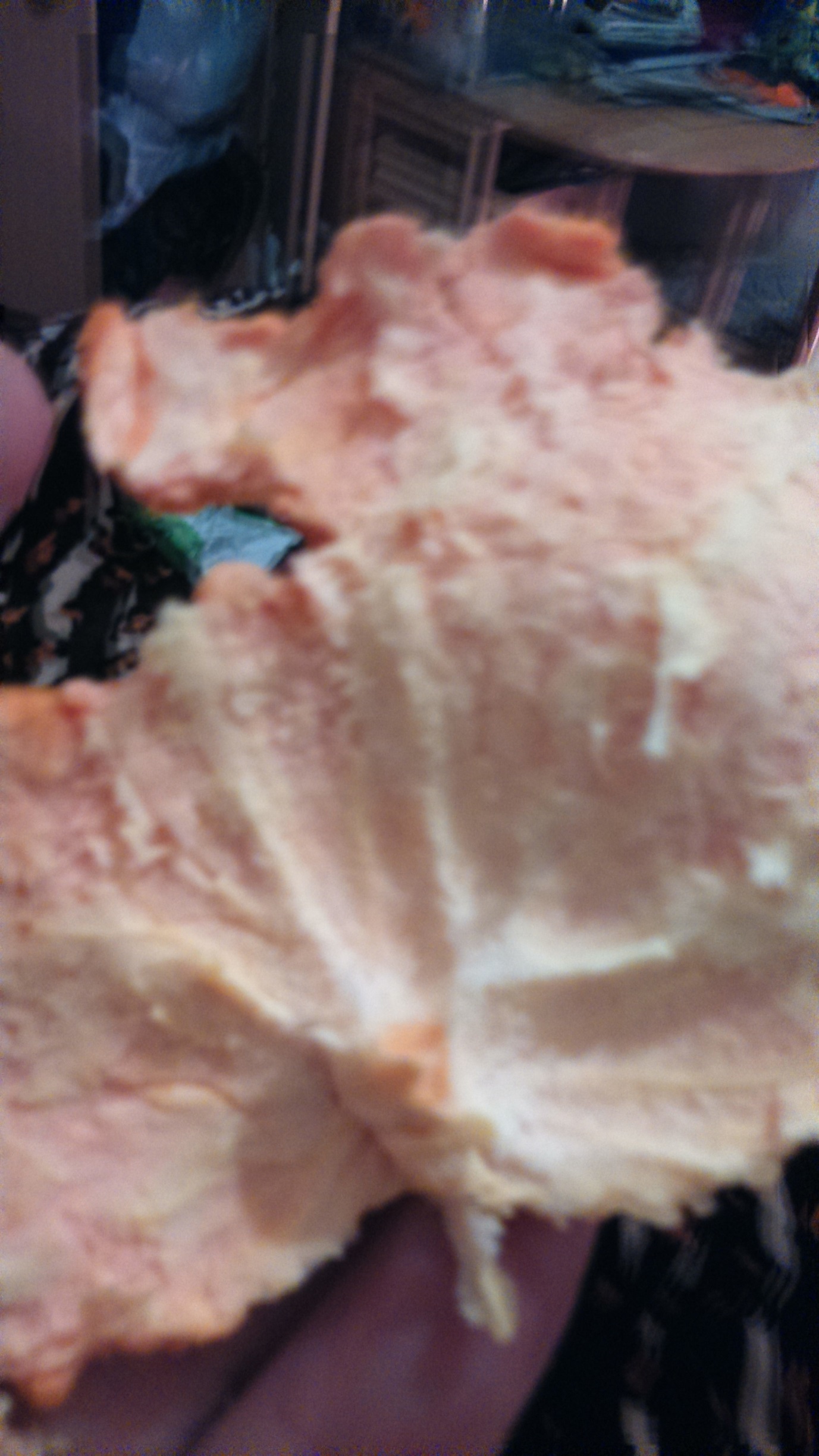 